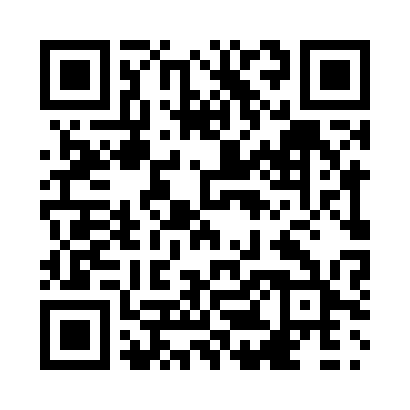 Prayer times for Blumenfeld, Manitoba, CanadaWed 1 May 2024 - Fri 31 May 2024High Latitude Method: Angle Based RulePrayer Calculation Method: Islamic Society of North AmericaAsar Calculation Method: HanafiPrayer times provided by https://www.salahtimes.comDateDayFajrSunriseDhuhrAsrMaghribIsha1Wed4:236:101:296:348:4910:362Thu4:216:081:296:358:5010:383Fri4:186:061:296:358:5210:404Sat4:166:051:296:368:5310:435Sun4:136:031:286:378:5510:456Mon4:116:021:286:388:5610:477Tue4:086:001:286:398:5810:508Wed4:065:581:286:408:5910:529Thu4:045:571:286:419:0010:5410Fri4:015:551:286:429:0210:5611Sat3:595:541:286:429:0310:5912Sun3:575:531:286:439:0511:0113Mon3:545:511:286:449:0611:0314Tue3:525:501:286:459:0711:0615Wed3:505:481:286:469:0911:0816Thu3:475:471:286:469:1011:1017Fri3:455:461:286:479:1111:1318Sat3:435:451:286:489:1311:1519Sun3:415:441:286:499:1411:1720Mon3:395:421:286:499:1511:2021Tue3:365:411:296:509:1611:2222Wed3:355:401:296:519:1811:2323Thu3:345:391:296:529:1911:2424Fri3:345:381:296:529:2011:2425Sat3:335:371:296:539:2111:2526Sun3:335:361:296:549:2211:2627Mon3:325:351:296:549:2311:2628Tue3:325:351:296:559:2411:2729Wed3:325:341:296:569:2511:2830Thu3:315:331:306:569:2711:2831Fri3:315:321:306:579:2811:29